เอกสารรายงานผลการดำเนินงานของกิจกรรมที่สอดคล้องกับการเสริมสร้างค่านิยมหลักของคนไทย 12 ประการ ๒.ชื่อกิจกรรมหลัก ส่งเสริมค่านิยม 12 ประการ***กิจกรรมหลัก หมายถึง กิจกรรมที่โรงเรียนพิจารณาเองว่า เมื่อดำเนินกิจกรรมนี้จะส่งผลต่อการเสริมสร้างค่านิยมหลักของคนไทย ๑๒ ประการ ให้เลือกเฉพาะที่ดีที่สุด ๑- ๒ กิจกรรมเท่านั้น รายงานผลกิจกรรมทั้ง ๒ กิจกรรมไม่เกิน ๒ หน้ากระดาษ แล้วแนบไฟล์ส่งกลับมาในเว็บ	๒.๑  วัตถุประสงค์@.ผู้เรียนมีสุขภาวะที่ดีและมีสุนทรียภาพ2. ผู้เรียนมีคุณธรรมจริยธรรมและค่านิยมที่พึงประสงค์3. ผู้เรียนมีทักษะในการแสวงหาความรู้ด้วยตนเองรักเรียนรู้และพัฒนาตนเองอย่างต่อเนื่อง4. ผู้เรียนมีความสามารถในการคิดอย่างเป็นระบบคิดสร้างสรรค์ตัดสินใจแก้ปัญหาได้อย่างมีสติสมเหตุผล5. ผู้เรียนมีความรู้และทักษะที่จำเป็นตามหลักสูตร 6. ผู้เรียนมีทักษะในการท างานรักการท างานสามารถทำงานร่วมกับผู้อื่นได้และมีเจตคติที่ดีต่ออาชีพสุจริต7. ครูปฏิบัติงานตามบทบาทหน้าที่อย่างมีประสิทธิภาพและเกิดประสิทธิผล8. ผู้บริหารปฏิบัติงานตามบทบาทหน้าที่อย่างมีประสิทธิภาพและเกิดประสิทธิผล9. คณะกรรมการสถานศึกษาและผู้ปกครองชุมชนปฏิบัติงานตามบทบาทหน้าที่อย่างมีประสิทธิภาพและเกิดประสิทธิผล10. สถานศึกษามีการจัดหลักสูตรกระบวนการเรียนรู้และกิจกรรมพัฒนาคุณภาพผู้เรียนอย่างรอบด้าน11. ผู้บริหารมีคุณธรรม จริยธรรม มีภาวะผู้นำและมีความสามารถในการบริหารจัดการศึกษา12. สถานศึกษามีการประกันคุณภาพภายในของสถานศึกษาตามที่กำหนดในกฎกระทรวง13. สถานศึกษามีการสร้างส่งเสริมสนับสนุนให้สถานศึกษาเป็นสังคมแห่งการเรียนรู้14. การพัฒนาสถานศึกษาให้บรรลุเป้าหมายตามวิสัยทัศน์ปรัชญาและจุดเน้นที่กำหนดขึ้น15. การจัดกิจกรรมตามนโยบายจุดเน้นแนวทางการปฏิรูปการศึกษาเพื่อพัฒนา และส่งเสริมสถานศึกษาให้ยกระดับคุณภาพสูงขึ้น16. สถานศึกษามีการจัดกิจกรรมการเรียนรู้ที่สอดแทรกหลักปรัชญาเศรษฐกิจพอเพียงทุกกลุ่มสาระ	๒.๒ วิธีการดำเนินงาน1. วางแผนการดำเนินงาน มอบหมายผู้รับผิดชอบ2. จัดทำโครงการ หรือกิจกรรมเพื่อสนองนโยบาย3. ดำเนินการจัดกิจกรรมส่งเสริมให้เกิดค่านิยมหลัก 12 ประการ โดยบูรณาการกับการจัดกิจกรรม การเรียนรู้ที่หลากหลาย เช่น การผนวกในกิจกรรม ตามกลุ่มสาระการเรียนรู้ กิจกรรมพัฒนาผู้เรียนจัดกระบวนการเรียนรู้ผ่านสื่อ เพลง วีดีทัศน์    กิจกรรมในและนอกห้องเรียน ฯลฯ	๒.3 ผลการดำเนินงานโรงเรียนบ้านนาตับเต่าได้จัดกิจกรรมส่งเสริมค่านิยมหลัก 12 ประการ มุ่งเสริมสร้างปลูกฝังค่านิยม คุณธรรมจริยธรรมให้เกิดขึ้นกับนักเรียน เยาวชนไทย ซึ่งสอดคล้องกับคุณลักษณะอันพึงประสงค์ ตามหลักสูตรแกนกลางการศึกษาขั้นพื้นฐานพุทธศักราช 2551 ในการจัดการเรียนรู้ทุกกลุ่มสาระการเรียนรู้และจัดกิจกรรมพัฒนาผู้เรียนอย่างเป็นรูปธรรม สม่ำเสมอและต่อเนื่อง เน้นการปฏิบัติจริงในชีวิตประจำวันจนเกิดเป็นพฤติกรรมที่ยั่งยืนรายละเอียดการดำเนินกิจกรรมที่ส่งเสริมให้เกิดค่านิยมหลัก 12 ประการ ในโรงเรียนบ้านนาตับเต่าการวัดผลประเมินผลคุณลักษณะของผู้เรียนตามค่านิยมหลัก 12 ประการการวัดผลประเมินผลคุณลักษณะของผู้เรียนตามค่านิยมหลัก 12 ประการ เสนอประเด็นพฤติกรรมชี้วัดคุณลักษณะอันพึงประสงค์ หรือตัวชี้วัดความสำเร็จที่ต้องการให้เกิดขึ้นกับผู้เรียนเป็นรายข้อ ดังนี้
	กิจกรรมหลักที่ ๒ ดำเนินการสอดคล้อง	 ครบ 	๑๒ ประการ		  ไม่ครบ                ผู้รายงานข้อมูล						     ผู้รับรองข้อมูล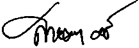 (นายสายตา   คงเทียมศรี )			                                 (นายสายตา   คงเทียมศรี.)ผู้รับผิดชอบโครงการโรงเรียนบ้านนาตับเต่า		             ตำแหน่ง ผู้อำนวยการโรงเรียนบ้านนาตับเต่า 			                                                                   089-2772514ค่านิยม 12 ประการการดำเนินกิจกรรมที่ส่งเสริมให้เกิดค่านิยมหลัก12 ประการ ในระดับสถานศึกษาหมายเหตุข้อที่ 1มีความรักชาติ ศาสนาพระมหากษัตริย์1. เปิดเพลงปลูกฝังการรักชาติ เพลงพระราชนิพนธ์ ฯลฯ ก่อนเข้าแถว ตอนเช้าทุกวัน หรือเสียงตามสายช่วงพักเที่ยง 2. กิจกรรมหน้าเสาธง เช่น ร่วมร้องเพลงชาติด้วยความ ภาคภูมิใจ รู้ ความหมายและการร้องเพลงชาติอย่างถูกต้อง 3. จัดกิจกรรมวันสำคัญของชาติการเข้าร่วมกิจกรรม ที่สร้างความ สามัคคีในโรงเรียน ชุมชน สังคม 4. การเข้าร่วมวันสำคัญทางพระพุทธศาสนา เช่น วันมาฆบูชา วันวิสาขบูชา วันอาสาฬหบูชา วันเข้าพรรษา วันออกพรรษา 5. การเข้าร่วมพิธีวันสำคัญทางศาสนาคริสต์ เช่น พิธีมิสซา ท าบุญบริจาค ช่วยเหลือผู้ยากไร้ วันคริสต์มาส งานฉลองวัด ซึ่งจัดเป็นประจำทุกปี 6. จัดกิจกรรมฟังธรรมะจากพระอาจารย์ทุกวันสำคัญ 7. กิจกรรมสวดมนต์หลังเลิกเรียนก่อนกลับบ้าน 8. การปฏิบัติตนตามหลักธรรมของศาสนาที่ตนนับถือ 9. การสวดมนต์ การแผ่เมตตา พร้อมทำสมาธิก่อนเข้าเรียน 10. เคารพเทิดทูนสถาบันพระมหากษัตริย์ ได้แก่ เข้าร่วมกิจกรรมวัน สำคัญเกี่ยวกับสถาบันพระมหากษัตริย์ เช่น วันเฉลิมพระชนมพรรษา วัน จกรี วันปิยมหาราช ฯลฯ 11. การเขียนเรียงความเกี่ยวกับสถาบันพระมหากษัตริย์ 12. การน้อมนำหลักปรัชญาของเศรษฐกิจพอเพียงสู่การ ปฏิบัติ 13. การนำพระราชดำรัสมาใช้ในการปฏิบัติงาน การดำรงชีวิต 14. จัดกิจกรรมการเรียนรู้รายวิชาหน้าที่พลเมือง วิชาประวัติศาสตร์ ตาม จุดเน้นที่ สพฐ.กำหนด 15. จัดกิจกรรมลูกเสือ เนตรนารีสอดคล้องกับกิจกรรม- หน้าเสาธง- มิสซาช่วยเหลือ ผู้ยากไร้- วันเข้าพรรษา- ฟังธรรมทุกวันสำคัญข้อที่ 2ซื่อสัตย์ เสียสละอดทนมีอุดมการณ์ในสิ่งที่ดีงามเพื่อส่วนรวม1. การกล่าวคำปฏิญาณตนหน้าเสาธง 2. การจัดกิจกรรมลูกเสือ เนตรนารี ตามหลักสูตร 3. จัดกิจกรรมส่งเสริมการน าหลักธรรมมาบูรณาการกับ ชีวิตประจำวัน เน้นความซื่อสัตย์ อดทน ความเสียสละ ผ่าน ประพฤติกรรมทางกาย วาจา ใจ ต่อตนเอง เช่น การให้ข้อมูลที่ เป็นจริงปราศจากความลำเอียง การปฏิบัติ ตามคำมั่นสัญญา มี ความละอายและเกรงกลัวต่อบาป การประพฤติตรงตามความ เป็นจริงทางกาย วาจา ใจ ต่อผู้อื่น เช่น การไม่ถือเอาของคนอื่น เป็นของตน การปฏิบัติต่อผู้อื่นด้วยความซื่อตรงไม่หา5. กิจกรรมจิตอาสา6. จัดกิจกรรมส่งเสริมการอ่าน “หนังสืออ่านเพิ่มเติม”7. จัดกิจกรรมการเรียนรู้ผ่านสื่อต่างๆ เช่น เพลง นิทานคุณธรรม สถานการณ์ วีดีทัศน์ ฯลฯ8. การยกย่องเชิดชูเกียรติบุคคลที่ทำความดี
สอดคล้องกับกิจกรรม- ธนาคารความดี- หน้าเสาธง- ลูกเสือ – เนตรนารี- ส่งเสริมนิสัย รักการอ่านค่านิยม 12 ประการการดำเนินกิจกรรมที่ส่งเสริมให้เกิดค่านิยมหลัก12 ประการ ในระดับสถานศึกษาหมายเหตุข้อที่ 3กตัญญูพ่อแม่ ผู้ปกครองครูบาอาจารย์1. การจัดกิจกรรมวันสำคัญที่แสดงถึงความกตัญญูต่อบุคคล เช่น วันไหว้ครู วันแม่ วันพ่อ วันครอบครัว ฯลฯ 2. การจัดกิจกรรมส่งเสริมให้นักเรียนได้ปฏิบัติและทำกิจกรรม ปลูกฝังค่านิยมความกตัญญูในวิถีชีวิต เช่น 2.1 การสอนให้นักเรียนยกน้ำดื่มให้พ่อแม่ ครูอาจารย์ แขกผู้ใหญ่ 2.2 มีน้ำใจช่วยถือของ สิ่งของ สัมภาระ 2.3 การช่วยทำงานบ้านตามกำลังของนักเรียน 2.4 การชื่นชมให้กำลังใจนักเรียน 2.5 การแสดงความรู้สึก การแสดงความคิดเห็น 3. จัดกิจกรรมการเรียนรู้จากนิทาน เพลง สื่อ สถานการณ์ การเป็นแบบอย่างที่ดีเพื่อปลูกฝังค่านิยมความกตัญญู 4. จัดกิจกรรมเสริมสร้างความกตัญญู เช่น การเขียน เรียงความ การเขียนบัตรอวยพร การจัดป้ายนิเทศ การมอบเกียรติบัตร ยกย่องเชิดชูเกียรติคนดีของเรา 5. การสังเกตพฤติกรรม การปฏิบัติตนเป็นลูกที่ดี นักเรียนที่ดีคนดีของสังคมสอดคล้องกับกิจกรรม- วันแม่- วันพ่อ- วันไหว้ครูข้อที่ 4ใฝุหาความรู้ หมั่นเพียรศึกษาเล่าเรียนทั้งทางตรงและทางอ้อมจัดกิจกรรมการเรียนรู้ในและนอกห้องเรียน โดยเน้นกิจกรรมรักการอ่าน กิจกรรมห้องสมุดมีชีวิต1. การมอบหมายงาน/หน้าที่ที่ได้รับมอบหมาย2. การใช้เวลาว่างให้เกิดประโยชน์3. การศึกษาหาความรู้จากแหล่งเรียนรู้ในและนอกห้องเรียนในรูปแบบที่หลากหลาย4. การเลือกใช้สื่อที่เหมาะสมกับวัย เช่น หนังสือ สื่อ สิ่งตีพิมพ์ เอกสาร วีดีทัศน์ อินเตอร์เน็ต5. การสรุป น าเสนอวิเคราะห์สิ่งที่ได้จากการเรียนรู้6. การแลกเปลี่ยนเรียนรู้ระหว่างเพื่อนสอดคล้องกับกิจกรรม- วันการศึกษาอาเซียน- วันสุนทรภู่- นิทรรศการวันแม่- วันวิทยาศาสตร์- ส่งเสริมนิสัย รักการอ่าน- ห้องสมุดมีชีวิต- ทัศนศึกษา- พี่ช่วยน้องข้อที่ 5รักษาวัฒนธรรมประเพณีไทยอันงดงาม1. กำหนดให้ครูแต่งกายชุดนิยมไทยสัปดาห์ละ 2 วัน2. การฝึกมารยาทไทยแก่นักเรียน เช่น การรับประทานอาหาร การแสดงความเคารพบุคคลต่างๆ การมีสัมมาคารวะ3. จัดกิจกรรมที่เกี่ยวข้องกับประเพณี วัฒนธรรมท้องถิ่น และของชาติไทย เน้นการมีส่วนร่วมในการทำกิจกรรม เช่น วันเข้าพรรษา วันลอยกระทง4. จัดกิจกรรมวันภาษาไทยที่ปลูกฝังการใช้ภาษาไทยที่ถูกต้อง การใช้เลขไทยที่ถูกต้อง5. การเชิญภูมิปัญญาในท้องถิ่นมีส่วนร่วมจัดการเรียนรู้แก่นักเรียน6. มีส่วนร่วมในการสืบทอดภูมิปัญญาไทย เช่น การนำความรูไปใช้และขยายผลแก่คนอื่นสอดคล้องกับกิจกรรม- วันเข้าพรรษา- วันสุนทรภู่- วันภาษาไทยค่านิยม 12 ประการการดำเนินกิจกรรมที่ส่งเสริมให้เกิดค่านิยมหลัก12 ประการ ในระดับสถานศึกษาหมายเหตุข้อที่ 6มีศีลธรรมรักษาความสัตย์หวังดีต่อผู้อื่น เผื่อแผ่และแบ่งปัน1. จัดกิจกรรมส่งเสริมคุณธรรม จริยธรรมในโรงเรียน เน้นการน า หลักธรรมมาบูรณาการกับการจัดการเรียน การสอนให้เป็นวิถีชีวิต เช่น กิจกรรมตามแนวทางโรงเรียน วิถีพุทธ และโรงเรียนคริสต์ เน้น การน าหลักธรรมไปใช้ใน การปฏิบัติตนที่เหมาะสม การอยู่ร่วมกัน การ ฝึกปฏิบัติจนเป็นนิสัยในวิถีชีวิต เช่น การสวดมนต์ การทำสมาธิ การ แผ่เมตตา การปฏิบัติตนตามศีล 5 2. จัดกิจกรรมลูกเสือ เนตรนารี 3. กิจกรรม “ธนาคารความดี” 4. การน้อมนำหลัก สามห่วง สองเงื่อนไข สู่การจัดการเรียนรู้ 5. กิจกรรมบันทึกความดี 6. การกล่าวคำปฏิญาณตน 7. การปฏิบัติตามข้อตกลงของห้องเรียน โรงเรียน 8. การอบรมบ่มเพาะนิสัยที่ดีแก่นักเรียนหน้าเสาธงในและ นอกห้องเรียน ผ่านเพลง นิทานคุณธรรม สื่อต่างๆ 9. การสังเกตพฤติกรรมนักเรียนอย่างต่อเนื่องสอดคล้องกับกิจกรรม- หน้าเสาธง- ธนาคารความดี- วันเข้าพรรษา- มิสซาช่วยเหลือ ผู้ยากไรข้อที่ 7เข้าใจเรียนรู้การเป็นประชาธิปไตยอันมีพระมหากษัตริย์เป็นประมุขที่ถูกต้อง1. จัดกิจกรรมส่งเสริมความเป็นพลเมืองในวิถีประชาธิปไตย - การเคารพสิทธิของตนเองและผู้อื่น - การปฏิบัติหน้าที่ตามบทบาทของตน - การแสดงความรับผิดชอบต่อส่วนรวม - การเข้าร่วมกิจกรรมที่ส่งเสริมความสามัคคี ปรองดอง - กิจกรรมสภานักเรียน กิจกรรมลูกเสือ เนตรนารี ฯลฯ2. จัดกิจกรรมค่ายบูรณาการเน้นการอยู่ร่วมกัน การปฏิบัติตน ตามบทบาทหน้าที่ การท างานกลุ่ม การน าเสนอผลงาน3. การจัดกิจกรรมการเรียนรู้รายวิชาหน้าที่พลเมือง ตามจุดเน้น 5 ข้อ ได้แก่ความเป็นไทย รักชาติ ยึดมั่น ศาสนาเทิดทูนสถาบันพระมหากษัตริย์ พลเมืองดีใน ระบอบประชาธิปไตยความปรองดองสมานฉันท์ และมี วินัยในตนเองให้คลอบคลุมและเน้นการฝึกปฏิบัติ4. จัดกระบวนการเรียนรู้ในรายวิชาประวัติศาสตร์ตามจุดเน้น 5 ข้อได้แก่ 1) ความเป็นมาของชาติไทย 2) สัญลักษณ์ของชาติไทย 3) สถาบันพระมหากษัตริย์ 4) บรรพบุรุษไทย 5) ภูมิปัญญาและวัฒนธรรมไทย ให้ครอบคลุมและเน้นทักษะกระบวนการอดคล้องกับกิจกรรม- สภานักเรียน- ปลูกฝังประชาธิปไตย ในโรงเรียนค่านิยม 12 ประการการดำเนินกิจกรรมที่ส่งเสริมให้เกิดค่านิยมหลัก12 ประการ ในระดับสถานศึกษาหมายเหตุข้อที่ 8มีระเบียบวินัยเคารพกฎหมายผู้น้อยรู้จักเคารพผู้ใหญ่1. จัดกิจกรรมการเรียนรู้ที่ส่งเสริมให้นักเรียนให้ฝึกปฏิบัติ ดังนี้ 1.1 การเข้าแถวตามลำดับ 1.2 การแสดงกิริยามารยาทที่เหมาะสมต่อบุคลและสถานที่ 1.3 การปฏิบัติตามกฎระเบียบ กติกา ข้อตกลงร่วมกันของครอบครัวห้องเรียน โรงเรียน สังคมเช่น ทิ้งขยะ ในถัง การแต่งกายที่ถูกต้องตามระเบียบ 1.4 การตรงต่อเวลาในการปฏิบัติกิจกรรม 1.5 การแสดงความเคารพบุคคลในระดับต่างๆ อย่างถูกวิธี2. กิจกรรมยิ้มไหว้ทักทาย น้องไหว้พี่ พี่รับไหว้น้อง3. จัดกิจกรรมลูกเสือ เนตรนารีอย่างต่อเนื่องเพื่อบ่มเพาะระเบียบวินัย4. กิจกรรมบูรณาการความมีวินัย ผ่านหนังสืออ่านเพิ่มเติม เพลงคุณธรรม นิทานคุณธรรมเพื่อปลูกฝังจิตสำนึกสอดคล้องกับกิจกรรม- สภานักเรียน- ระเบียบแถว- พี่ช่วยน้อง- เสียงตามสายข้อที่ 9มีสิติ รู้ตัว รู้คิด รู้ทำปฏิบัติตามพระราชดำรัสของพระบาทสมเด็จพระเจ้าอยู่หัว1. กิจกรรมฝึกสมาธิแก่นักเรียน2. การน้อมนำหลักปรัชญาของเศรษฐกิจพอเพียง(หลัก 3 ห่วง 2 เงื่อนไข สู่การบริหารจัดการและการจัดการเรียนรู้)3. การมอบหมายงานให้นักเรียนรับผิดชอบและทำงาน ด้วยความตั้งใจ ใส่ใจ และมีการปรับปรุงพัฒนางาน4. การอบรมนักเรียน หรือนำเข้าสู่บทเรียนก่อนการจัดกระบวนการเรียนรู้ทุกวัน
สอดคล้องกับ- โครงการสถานศึกษา น้อมนำหลักปรัชญา ของเศรษฐกิจข้อที่ 10รู้จักดำรงตนโดยใช้หลักปรัชญาของเศรษฐกิจพอเพียง1. จัดให้มีมุม ป้ายนิเทศ แหล่งเรียนรู้เกี่ยวกับหลักปรัชญาของเศรษฐกิจพอเพียง2. โรงเรียนมีการน้อมนำหลัก 3 ห่วง 2 เงื่อนไขสู่การปฏิบัติ ทั้ง 5 ด้านคือ ด้านบริหารจัดการ ด้านการจัดกระบวนการ เรียนรู้ 8 กลุ่มสาระด้านกิจกรรมพัฒนาผู้เรียน ด้านการพัฒนาบุคลากร และด้านผลที่เกิดกับโรงเรียน นักเรียน3. ฝึกให้นักเรียนถอดบทเรียนโดยนำหลัก3 ห่วง 2 เงื่อนไข จากการได้ร่วมกิจกรรมการเรียนรู้4. การปฏิบัติตนที่เหมาะสมกับบทบาท หน้าที่ มีความพอประมาณ มีความรู้เช่น การใช้ทรัพย์สิน ของใช้ อย่างประหยัด คุ้มค่า การใช้เวลาที่เหมาะสม5. จัดกิจกรรมรักการออม6. จัดกิจกรรมเสริมรายได้ระหว่างเรียน7. จัดกิจกรรมอนุรักษ์พลังงานและสิ่งแวดล้อมสอดคล้องกับ- โครงการสถานศึกษา น้อมนำหลักปรัชญา ของเศรษฐกิจพอเพียง- กิจกรรมธนาคาร ความดีข้อที่ 11มีความเข้มแข็งทั้งร่างกายและจิตใจ ไม่ยอมแพ้ต่ออำนาจฝุายต่ำหรือกิเลส มีความละอายเกรงกลัวต่อบาปตามหลักของศาสนา1. การน้อมนำหลัก 3 ห่วง 2 เงื่อนไขสู่การปฏิบัติทั้ง 5 ด้านคือ ด้านบริหารจัดการ ด้านการจัดกระบวนการเรียนรู้8 กลุ่มสาระ ด้านกิจกรรมพัฒนาผู้เรียน ด้านการพัฒนาบุคลากร และด้านผลที่เกิดกับโรงเรียน นักเรียน2. การถอดบทเรียน หลัก 3 ห่วง 2 เงื่อนไขจากการเรียนรู้(หลักเหตุผล ความพอประมาณ การสร้างภูมิคุ้มกันที่ดี)3. จัดกิจกรรมให้นักเรียนมีการออกก าลังกาย อย่างเหมาะสม4. จัดกิจกรรมรณรงค์ในรูปแบบต่างๆ เช่น การเดินรณรงค์ ต่อต้านยาเสพติด การจัดป้ายนิเทศประชาสัมพันธ์5. การเรียนรู้ผ่านสื่อที่หลากหลาย เช่น เพลง นิทาน วิดิทัศน์สถานการณ์ เพื่อพัฒนากระบวนการคิดอย่างมีเหตุมีผล บนพื้นฐาน
ความถูกต้องสอดคล้องกับกิจกรรม- ลูกเสือ – เนตรนารี- ชุมนุม- ดนตรี ศิลปะ กีฬาค่านิยม 12 ประการการดำเนินกิจกรรมที่ส่งเสริมให้เกิดค่านิยมหลัก12 ประการ ในระดับสถานศึกษาหมายเหตุข้อที่ 12คำนึงถึงประโยชน์ส่วนรวมมากว่าประโยชน์ของตนเองการจัดกิจกรรมสร้างจิตสำนึกให้นักเรียนทำความดีดังนี้1. กิจกรรมลูกเสือ เนตรนารี ผู้บำเพ็ญประโยชน์2. การร่วมกันทำความสะอาดบริเวณโรงเรียน ศาสนสถาน3. การปลูกต้นไม้ลดภาวะโลกร้อน4. กิจกรรมอาสาสมัคร5. จัดกิจกรรมการเรียนรู้ที่เน้นการฝึกทักษะกระบวนการคิด วิเคราะห์จากการใช้ชีวิตประจำวัน6. จัดกิจกรรมดูแลช่วยเหลือผู้อื่น7. กิจกรรมมิสซาช่วยเหลือผู้ยากไร้8. ธนาคารความดี9. ร่วมกิจกรรมทางด้านศาสนาอย่างต่อเนื่อง10. กิจกรรมรณรงค์ในรูปแบบต่างๆ เช่น รณรงค์ปูองกัน ไข้เลือดออก ต้านยาเสพติด การเลือกตั้ง ฯลฯ11. กิจกรรมเสริมสร้างประชาธิปไตยในโรงเรียน12. กิจกรรมอนุรักษ์พลังงานและสิ่งแวดล้อม13. กิจกรรม 5 ส14. Big Cleaning Day15. การจัดการเรียนรู้ผ่านสื่อที่หลากหลาย เช่น เพลง นิทาน เกม วีดีทัศน์ หนังสือ อินเตอร์เน็ต การลงมือปฏิบัติจริง สถานการณ์ฯลฯ16. กิจกรรมแลกเปลี่ยนเรียนรู้สอดคล้องกับกิจกรรม- โครงการรู้คุณค่าพัฒนาสิ่งแวดล้อม- กิจกรรมพัฒนาผู้เรียน - ลูกเสือ–เนตรนารี - ชุมนุม - ทัศนศึกษา- กิจกรรมมิสซา ช่วยเหลือผู้ยากไรค่านิยม 12 ประการพฤติกรรมที่พึงประสงค์/ตัวชี้วัดความสำเร็จหมายเหตุ1. มีความรักชาติ ศาสนาพระมหากษัตริย์1. แสดงความเคารพต่อสถาบันชาติ ศาสนา พระมหากษัตริย์สม่ำเสมอ ด้วยความเหมาะสม2. ไม่ดูถูกเหยียดหยามสถาบันชาติ ศาสนา พระมหากษัตริย์3. ไม่ทำลายสัญลักษณ์ของชาติ ศาสนา พระมหากษัตริย์4. ปกปูองสถาบันชาติ ศาสนา พระมหากษัตริย์5. ประพฤติตนเป็นคนดีของโรงเรียน ชุมชน สังคมและประเทศชาติ
2. ซื่อสัตย์ เสียสละ อดทนมีอุดมการณ์ในสิ่งที่ดีงามเพื่อส่วนรวม1.ไม่ลักขโมย คดโกง เอาสิ่งของและทรัพย์สินของผู้อื่นและของส่วนรวม2. ไม่พูดจาโกหก หลอกลวงผู้อื่น3. เสียสละทรัพย์สิน แรงงาน เพื่อคนอื่นและส่วนรวม4. มีความอดทด อดกลั้นต่อสิ่งยั่วยุที่ผิด5. ไม่เป็นนักเลง อันธพาล ก่อกวนผู้อื่นค่านิยม 12 ประการพฤติกรรมที่พึงประสงค์/ตัวชี้วัดความสำเร็จหมายเหตุ3. กตัญญูต่อพ่อแม่ผู้ปกครอง ครูบาอาจารย์1. แสดงความเคารพ กราบไหว้ต่อพ่อแม่ ผู้ปกครอง ครูอาจารย์และผู้ใหญ่อย่างถูกต้องเหมาะสมอย่างไทย2. ช่วยเหลืองานพ่อแม่ ครูอาจารย์และผู้ใหญ่เหมาะสมตามวัย3. ไม่แสดงความก้าวร้าว เกลียดชังต่อพ่อแม่ ครูอาจารย์และญาติผู้ใหญ่4. ใฝุหาความรู้ หมั่นศึกษาเล่าเรียนทั้งทางตรงและทางอ้อม1. ใช้เวลาว่างให้เป็นประโยชน์ ศึกษาค้นคว้าหรืออ่านหนังสือทุกวัน2. เอาใจใส่ทำการบ้าน ทบทวนบทเรียน และทำงานที่ครูมอบหมายจนสำเร็จ3. สามารถสืบค้น แสวงหาความรู้จากระบบอินเตอร์เน็ตเทคโนโลยีทางการศึกษา และระบบสื่อสารอื่นๆได้เหมาะสมตามวัย5. รักษาวัฒนธรรมประเพณีไทยอันงดงาม1. ชื่นชมและเข้าร่วมกิจกรรมวัฒนธรรม ประเพณีท้องถิ่นและประเพณีไทยสม่ำเสมอ2. อนุรักษ์ สืบสานต่อ วัฒนธรรมประเพณีตามความสนใจได้เหมาะสมตามวัย3. สามารถแสดงออกหรือเข้าใจในวัฒนธรรมประเพณีท้องถิ่นและประเพณีไทย
6. มีศีลธรรมรักษาความสัตย์หวังดีต่อผู้อื่น เผื่อแผ่และแบ่งปัน1. ปฏิบัติตนตามศีลธรรมอันดีงาม เหมาะสมตามวัย2. รักษาความสัตย์และเกียรติยศศักดิ์ศรีของตนเองเหมาะสมตามวัย3. ให้ความช่วยเหลือ แบ่งปันสิ่งของเครื่องใช้ต่อเพื่อนและผู้อื่น เหมาะสมตามวัย7. เข้าใจเรียนรู้การเป็นประชาธิปไตยอันมีพระมหากษัตริย์ทรงเป็นประมุขที่ถูกต้อง1. มีคารวะธรรม สามัคคีธรรม และปัญญาธรรมเหมาะสมตามวัย2. แสดงความคิดเห็นอย่างมีเหตุผลและยอมรับความคิดเห็นของผู้อื่น3. ปฏิบัติตามข้อตกลง กฎ กติกา และระเบียบของโรงเรียนห้องเรียน หมู่คณะและองค์กรได้เหมาะสมตามวัย8. มีระเบียบวินัย เคารพกฎหมาย ผู้น้อยรู้จักเคารพผู้ใหญ่1. จัดเก็บสิ่งของเครื่องใช้ส่วนตนและส่วนรวมเป็นระเบียบเรียบร้อยเสมอ2. แต่งกายสะอาดเป็นระเบียบเรียบร้อย และเหมาะสมแก่กาลเทศะ3. ปฏิบัติตามข้อตกลง ระเบียบและกฎหมายได้เหมาะสมตามวัย4. เคารพเชื่อฟังพ่อแม่ ครูอาจารย์ และผู้ใหญ่9. มีสติ รู้ตัว รู้คิด รู้ทำปฏิบัติตามพระราชดำรัสของพระบาทสมเด็จพระเจ้าอยู่หัว1. มีสติ ควบคุมอารมณ์ตนเองได้อย่างเหมาะสม2. คิดและแก้ปัญหาได้ด้วยเหตุผล3. ปฏิบัติตนเป็นคนดีสม่ำเสมอ10. รู้จักดำรงตนอยู่โดยใช้หลักปรัชญาเศรษฐกิจพอเพียง ตามพระราชดำรัสของพระบาทสมเด็จพระเจ้าอยู่หัว รู้จักอดออมไว้ใช้เมื่อยามจำเป็น มีไว้พอกินพอใช้ ถ้าเหลือก็แจกจ่ายจำหน่าย และพร้อมที่จะขยายกิจการเมื่อมีความพร้อม เมื่อมีภูมิคุ้มกันที่ดี1. เป็นคนมีเหตุมีผล ไม่ใช้อารมณ์ตัดสินปัญหา2. เป็นคนมีความพอประมาณแก่ตนเองในการใช้จ่ายไม่ฟุุมเฟือย ประหยัด อดออม3. วางแผนการใช้จ่าย และการหารายได้เหมาะสมตามวัยค่านิยม 12 ประการพฤติกรรมที่พึงประสงค์/ตัวชี้วัดความสำเร็จหมายเหตุ11. มีความเข้มแข็งทั้งทางร่างกายและจิตใจ ไม่ยอมแพ้ต่ออำนาจฝ่ายต่ำหรือกิเลส มีความละอายเกรงกลัวต่อบาปตามหลักของศาสนา1. มีน้ำหนัก ส่วนสูง และสมรรถภาพทางกายผ่านเกณฑ์มาตรฐานเด็กไทย2. ไม่กระทำผิดกฎระเบียบของโรงเรียน และกฎหมาย3. ประพฤติตามหลักศาสนา12. คำนึงถึงผลประโยชน์ของส่วนรวม และของชาติมากกว่าผลประโยชน์ของตนเอง1. เสียสละเพื่อประโยชน์ส่วนรวม2. ไม่ทำลายสิ่งของ เครื่องใช้ที่เป็นของส่วนรวม3. อนุรักษ์ธรรมชาติและสิ่งแวดล้อม4. มีจิตสาธารณะ